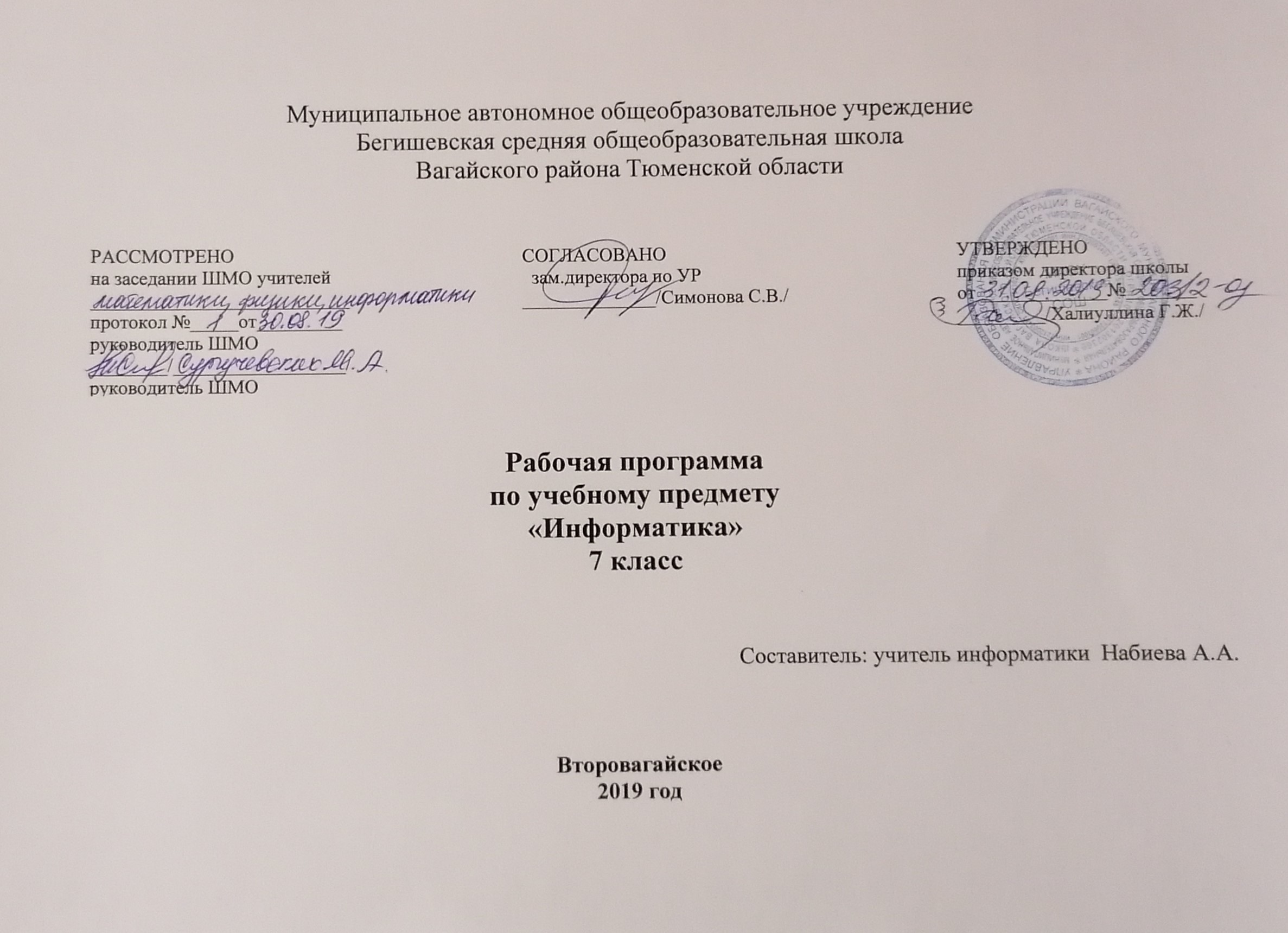 1.Результаты изучения учебного предметаЛичностные, метапредметные и предметные результаты освоения образовательной программыСформулированные цели реализуются через достижение образовательных результатов.Личностные результаты:формирование ответственного отношения к учению, готовности и способности обучающихся к саморазвитию и самообразованию на основе мотивации к обучению и познанию;формирование целостного мировоззрения, соответствующего современному уровню развития науки и общественной практики;развитие осознанного и ответственного отношения к собственным поступкам;формирование коммуникативной компетентности в процессе образовательной, учебно-исследовательской, творческой и других видов деятельности.Метапредметные результаты:умение самостоятельно определять цели своего обучения, ставить и формулировать для себя новые задачи в учёбе и познавательной деятельности, развивать мотивы и интересы своей познавательной деятельности;владение основами самоконтроля, самооценки, принятия решений и осуществления осознанного выбора в учебной и познавательной деятельности;умение определять понятия, создавать обобщения, устанавливать аналогии, классифицировать, самостоятельно выбирать основания и критерии для классификации, устанавливать причинно-следственные связи, строить логическое рассуждение, умозаключение (индуктивное, дедуктивное и по аналогии) и делать выводы;умение создавать, применять и преобразовывать знаки и символы, модели и схемы для решения учебных и познавательных задач;смысловое чтение;умение осознанно использовать речевые средства в соответствии с задачей коммуникации; владение устной и письменной речью;формирование и развитие компетентности в области использования информационно-коммуникационных технологий (далее ИКТ-компетенции).Предметные результаты:умение использовать термины «информация», «сообщение», «данные», «кодирование», «алгоритм», «программа»; понимание различий между употреблением этих терминов в обыденной речи и в информатике;умение описывать размер двоичных текстов, используя термины «бит», «байт» и производные от них; использовать термины, описывающие скорость передачи данных; записывать в двоичной системе целые числа от 0 до 256;умение кодировать и декодировать тексты при известной кодовой таблице;умение составлять неветвящиеся (линейные) алгоритмы управления исполнителями и записывать их на выбранном алгоритмическом языке (языке программирования);умение использовать логические значения, операции и выражения с ними;умение формально выполнять алгоритмы, описанные с использованием конструкций ветвления (условные операторы) и повторения (циклы), вспомогательных алгоритмов, простых и табличных величин;умение создавать и выполнять программы для решения несложных алгоритмических задач в выбранной среде программирования;умение использовать готовые прикладные компьютерные программы и сервисы в выбранной специализации, умение работать с описаниями программ и сервисами;навыки выбора способа представления данных в зависимости от постановленной задачи.                                                                                2.Содержание учебного предмета1. Компьютер как универсальное устройство для обработки информации ( 11 часов )Программная обработка данных на компьютере. Устройство компьютера. Файлы и файловая система. Программное обеспечение компьютера. Графический интерфейс операционных систем и приложений. Представление информационного пространства с помощью графического интерфейса. Компьютерные вирусы и антивирусные программы.Компьютерный практикумПрактическая работа № 1 «Работаем с файлами с использованием файлового менеджера».Практическая работа № 2 «Форматирование диска».Практическая работа № 3 «Установка даты и времени с использованием графического интерфейса операционной системы».2. Обработка текстовой информации ( 9 часов )Создание документов в текстовых редакторах. Ввод и редактирование документа. Сохранение и печать документов. Форматирование документа. Таблицы. Компьютерные словари и системы машинного перевода текстов. Системы оптического распознавания документов.Компьютерный практикумПрактическая работа № 4 «Тренировка ввода текстовой и числовой информации с помощью клавиатурного тренажёра».Практическая работа № 5 «Вставка в документ формул».Практическая работа № 6 «Форматирование символов и абзацев».Практическая работа № 7 «Создание и форматирование списков».Практическая работа № 8 «Вставка в документ таблицы, её форматирование и заполнение данными ».Практическая работа № 9 «Перевод текста с помощью компьютерного словаря».Практическая работа №10 «Сканирование и распознавание «бумажного» текстового документа»3. Обработка графической информации ( 5 часов )Растровая и векторная графика. Интерфейс и основные возможности графических редакторов. Растровая и векторная анимация.Компьютерный практикумПрактическая работа № 11 «Редактирование изображений в растровом графическом редакторе».Практическая работа № 12 «Создание рисунков в векторном графическом редакторе».Практическая работа № 13 «Анимация».4. Коммуникационные технологии ( 8 часов )Информационные ресурсы Интернета. Поиск информации в Интернете. Электронная коммерция в Интернете.Компьютерный практикумПрактическая работа № 14 «Путешествие по Всемирной паутине».Практическая работа № 15 «Работа с электронной Web-почтой».Практическая работа № 16 «Загрузка файлов из Интернета».Практическая работа № 17 «Поиск информации в Интернете».Резерв – 1 час3. Тематическое планированиеп/пНаименование разделов и темКоличество часовГлава 1. Компьютер как универсальное устройство обработки информации – 11 часов1Техника безопасности и организация рабочего места. Информация, ее представление и измерение Программная обработка данных на компьютере.12Устройство компьютера. Процессор и системная плата. Устройства ввода информации13Устройство компьютера. Устройства вывода информации. Оперативная память.14Устройство компьютера. Долговременная память. Типы ПК 15Файлы и файловая система. 16Файлы и файловая система. Работа с файлами и дисками.17Программное обеспечение компьютера18Графический интерфейс операционных систем и приложений19Представление информационного пространства с помощью графического интерфейса 110Компьютерные вирусы и антивирусные программы111Контрольная работа №1 «Компьютер как универсальное устройство для обработки информации»1Глава 2. Обработка текстовой информации – 9 часов12Создание документов в текстовых редакторах113Ввод и редактирование документа114Сохранение и печать документа115Форматирование документа. Форматирование символов. Форматирование абзацев116Форматирование документа. Нумерованные и маркированные списки117Таблицы118Компьютерные словари и системы машинного перевода текстов119Системы оптического распознавания документов120Контрольная работа №2 «Обработка текстовой информации»1Глава 3. Обработка графической информации – 5 часов21Растровая и векторная графика 22-23Интерфейс и основные возможности графических редакторов. Рисование графических примитивов в растровых и векторных графических редакторах. Инструменты рисования растровых графических редакторов                                                                                                                                                                                                                       224Растровая и векторная анимация125Контрольная работа №3 «Обработка графической информации»1Глава 4. Коммуникационные технологии – 8 часов26Информационные ресурсы Интернета.127Электронная почта128Файловые архивы129Общение в Интернете. Мобильный Интернет1 30Звук и видео в Интернете. Социальные сети131Поиск информации в Интернете132Электронная коммерция в Интернете133Контрольная работа №4 «Коммуникационные технологии»134Резерв1                                                                                                  Итого:           34